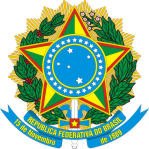 SERVIÇO PÚBLICO FEDERALCONSELHO DE ARQUITETURA E URBANISMO DE MATO GROSSO DO SULAos 19 (dezenove) dias do mês de maio (05) do ano de dois mil e dezesseis (2016), na sede do Conselho de Arquitetura e Urbanismo de Mato Grosso do Sul, situado na Rua Espírito Santo n. 205, esquina com a Avenida Afonso Pena em Campo Grande - MS, por convocação ordinária prevista no calendário anual e sob a presidência do Conselheiro Estadual Eymard Cezar Araujo Ferreira, 1º vice-presidente do Conselho de Arquitetura e Urbanismo do Mato Grosso do Sul, reuniram-se os Conselheiros Estaduais:  Angela Cristina Gil Lins,  Dirceu de Oliveira Peters, Fabiano Costa, Giovana Dario Sbaraini e Paulo Cesar do Amaral. Assumem a titularidade as Suplentes de Conselheiro Jussara Basso e Teresinha Rigon em razão da ausência dos Conselheiros Estaduais Carlos Lucas Mali e Osvaldo Abrão de Souza. Registra-se as presenças do Gerente Administrativo e Financeiro, Cláudio Lisias Lucchese; do Procurador Jurídico, Elias Pereira de Souza; da Gerente de Fiscalização, Fabrícia de Carvalho Torquato; do Coordenador da Secretaria Geral, Gill Abner Finotti; do Analista de Comunicação, Marcos Vinicius Benitez, do Técnico em Informática, Saulo Pereira; do Assessor Especial da Presidência, Luis Eduardo Costa; da Coordenadora de Planejamento Keila Fernandes; e para secretariar esta Reunião Plenária, o Coordenador da Secretaria Geral Gill Abner Finotti, assistido pela Secretaria da Presidência, Ghislaine Gonçalves Rondon. EXPEDIENTE: 1. ABERTURA, VERIFICAÇÃO DE QUÓRUM E AUSÊNCIAS JUSTIFICADAS: O presidente em exercício Eymard Ferreira, constatando a existência de quórum, inicia a 54ª reunião Plenária do CAU/MS, lendo as justificativas de ausência dos Conselheiros Carlos Lucas Mali e Osvaldo Abrão de Souza, que solicitaram a presença de seus suplentes. 2. HINO NACIONAL: O Presidente em exercício Eymard Ferreira convida os presentes para acompanhar a execução do Hino Nacional.  Após a execução deste, os trabalhos da Reunião são iniciados. 3.LEITURA E APROVAÇÃO DA ATA ANTERIOR: O Presidente em exercício Eymard Ferreira informa que a Ata da 53ª Reunião Plenária Ordinária, realizada em 14 de abril de 2016, foi encaminhada eletronicamente aos senhores conselheiros com certa antecedência. Não havendo retificações, foi aprovada. 4. APRESENTAÇÃO DOS DESTAQUES DE CORRESPONDÊNCIAS. 4.1 CORRESPONDÊNCIAS RECEBIDAS: 4.1.1 Ofício 039/2016-Seminário das Comissões de Planejamento e Finanças; 4.1.2 Convite para a solenidade de abertura do Consulado Honorário da República Tcheca em Mato Grosso do Sul.   4.2 CORRESPONDÊNCIAS EXPEDIDAS: 4.2.1. Ofício 1038/2015-2017 GERAD/PRESI/CAU/MS Sr.ª Márcia Abrão- Coordenadora do SINDECOF/MS; 4.2.2. Ofício 1038B/2015-2017 PRESI/CAU/MS Sr. Nelson Cintra Ribeiro- FUNDTUR- Solicitação de Material Promocional do Turismo no MS; 4.2.3. Ofício 1039/2015-2017-  Sr.ª Dharleng Campos de Oliveira- SEDESC- Solicita Material Promocional do Turismo no MS; 4.2.4.Ofício 1040/2015-2017- Sr. Maurício Vargas- Presidente do Reclame Aqui Marcas e Serviços- Convite para o Seminário da CED/BR; 4.2.5. Ofício 1043/2015-2017 PRESI/CAU/MS Sr. Joaquim Eduardo Vidal Hass, Presidente em exercício do CAU/RS, em resposta ao Ofício 039/2016; 4.2.6. Ofício 1044/2015-2017 PRESI/CAU/MS Presidente Haroldo Villar- Encaminhamento a CEP/BR. 5. APRESENTAÇÃO DE COMUNICADOS: (A): PRESIDENTE:  Dia 19 de abril recebeu a Diretora da Casa Cor Senhora Tatiana Ratier. No dia 27 de abril houve a entrega dos certificados provisórios aos novos arquitetos. Entre os dias 03 e 05 de maio esteve em diversos municípios, visitando as delegacias do interior do estado, dentre elas: Rio Brilhante, Ivinhema, Nova Andradina, e Batayporã. Em Batayporã também participou da solenidade de abertura da embaixada da República Tcheca em Mato Grosso do Sul, assim como a nomeação de seu Consul. Dia 10 de maio participou da reunião do CSC em Brasília/DF e nos dias 11 e 12 de maio Seminário Nacional de Fiscalização da CEP/BR. (B): COORDENADORES DAS COMISSÕES:  Comissão de Finanças e Administração: O coordenador da CFA/MS Conselheiro Paulo Amaral, que relata que houveram duas reuniões desta comissão, sendo uma extraordinária e a ordinária prevista em calendário. A reunião ordinária realizada em 05 de maio, recebeu o Engenheiro Wilson Brasil da Prefeitura de Campo Grande, onde foi explanando quais são as formas de apoio do CAU/MS possui no evento no V Seminário SIG. Onde foi afirmado que o que mais os atenderia seria o patrocínio e lhes foi repassado as informações necessárias. Aprovou-se os demonstrativos de empenho de abril de 2016. E também o relatório do TCU- Tribunal de Contas da União, que será apresentado ainda nesta reunião. A reunião extraordinária se deu para produção de um plano de ação, em função das receitas e despesas do CAU/MS, em função da crise do país. Foi discutido entre outros assuntos, a quantidade de RRT’s emitidos pelos profissionais do estado, discussão das despesas do CAU/MS, com programas utilizados a exemplo do IGEO, SICCAU e CSC. Discussão sobre a receita do CAU/MS, que apresentado pela contabilidade deste Conselho, com todas as arrecadações. Também foi discutido sobre a criação de uma oficina de RRT, para orientação aos profissionais sobre o preenchimento dos mesmos. Toda esta ação ainda será debatida para o aumento da receita do CAU/MS. Sem mais agradece. Comissão de Ensino e Formação: O coordenador da comissão Conselheiro Fabiano Costa, relata que foram aprovados pedidos de registros profissionais e assuntos como a entrega das certidões, realizada no dia 05 de maio, onde por motivos pessoais não pode se fazer presente, repassando assim a palavra a Conselheira Giovana Sbaraini, pois o coordenador adjunto Conselheiro Carlos Lucas Mali, também não se faz presente. A Conselheira Giovana relata acreditar ser muito interessante este contato entre os egressos e o Conselho e ver a satisfação dos mesmos como profissionais. Complementa ainda, que neste momento de acolhida, tem sido sanado dúvidas, e destaca a importância do CAU Acadêmico, trazendo os novos profissionais para o Conselho, somando uma nova energia. Também julga interessante que cada um dos Conselheiros que se fez presente, contribuiu com um breve relato de seus trabalhos e sua visão.  Comissão de Ética e Disciplina:  O coordenador Conselheiro Eymard Ferreira, relata que na reunião desta comissão, foram discutidos diversos itens como distribuição e relato de processos, e também sobre o seminário Regional da CED CAU/BR, que será realizado no mês de junho na sede deste Conselho.  Explica que um dos convidados a palestrar o Promotor de Defesa do Consumidor Luiz Eduardo Lemos, encontra-se licenciado, sendo substituído em sua Promotoria pelo Promotor Humberto Lapa Ferri, que se disponibilizou a palestrar no lugar de seu colega. Também houve discussão sobre Reserva Técnica, com relato da Conselheira Angela Lins. Comissão de Exercício Profissional:  a coordenadora Conselheira Giovana Sbaraini relata que esta comissão se reuniu duas vezes. A reunião extraordinária foi realizada devido ao convite para participação no Seminário de Fiscalização CAU/BR, realizado nos dias 11 e 12 de maio. Informa da criação de grupos de trabalho no seminário, oportunidade em que o CAU/MS, junto da comissão nacional, ajudou a elaborar um fluxograma dentro da Resolução 22 do CAU/BR.  Também foram feitas algumas deliberações referentes a processos. Comissão especial: não houve (C) CONSELHEIROS ESTADUAIS: Não houve. Secretaria Executiva do CEAU/MS: Não houve. GERENTES: Não houve 6. ORDEM DO DIA:  6.1: DECISÕES ‘AD REFERENDUM” PELO PRESIDENTE:  Não houve. 6.2.MATÉRIA EM REGIME DE URGÊNCIA Não houve. 6.3. PEDIDO DE VISTA: Não houve. 6.4. PEDIDO DE RECURSO: 6.4.1 –Processo 051/2012-2014 Denúncia, relatado pela Conselheira Giovana Sbaraini. A Conselheira faz a leitura de seu parecer que se encontra disponível para consulta junto à Secretaria Geral. Em discussão. Em votação, APROVADO por unanimidade. O próximo pedido de recurso será relatado pelo Conselheiro Paulo Amaral. O relato do Conselheiro se refere ao processo 067/2012-2014 Exercício Ilegal da Profissão. Que como o processo anterior se encontra disponível para consulta. Em discussão. Em votação, APROVADO por unanimidade. O próximo recurso está a cargo do Conselheiro Eymard Ferreira, que inicia seu relato. Processo 91/2012-2014 ausência de registro de pessoa jurídica, como de praxe foi realizado a leitura do relatório que como os demais encontra-se disponível na Secretaria Geral. Em discussão, algumas dúvidas surgidas são sanadas pelo Procurador Jurídico Elia Pereira. Ficaram algumas dúvidas referente a este processo, onde o Conselheiro Fabiano Costa pediu vistas do mesmo.6.5 MATÉRIA TRANFERIDA DA SESSÃO ANTERIOR:  6.6 MATÉRIA PAUTADA PARA A SESSÃO. 6.6.1 Comissão de Finanças e Administração-CFA- Aprova o relatório do TCU:  tendo sido aprovado em caráter provisório na plenária anterior, agora acrescido do relatório da auditoria, o relatório do CAUMS intitulado "Relatório de Tribunal de Contas da União", referente ao calendário 2015, é submetido à aprovação em definitivo. Em discussão. Em votação. APROVADO por unanimidade.  6.6.1.2. Comissão de exercício profissional-CEP-Eleição do Coordenador da CT PSCIP: Em reunião desta comissão temporária, foi indicado o nome do Conselheiro Eymard Ferreira como coordenador desta comissão, além dos profissionais arquitetos Joaquim Lopes e Camila Moreno, como membros desta comissão. O documento que delibera esta composição encontra-se na Secretaria da Presidência para consultas. Em discussão. Em votação. APROVADO por unanimidade. 6.6.1.3. Comissão de Ensino e Formação-CEF- Aprova o calendário das reuniões das Comissões Permanentes: Houve a necessidade de alteração devido ao tempo das reuniões devido os horários que não estão atendendo aos Conselheiros. Em discussão. Em votação APROVADO por unanimidade. 6.6.1.4. Comissão de Ética e Disciplina: Altera a data da 55ª Reunião Plenária e CEAU, devido ao Seminário de Ética e Disciplina do CAU/BR que será realizado na sede deste Conselho e coincide com entre as datas. Em discussão. Em votação APROVADO por unanimidade. Processo Ético nº 072/2012-2014- APROVADO por unanimidade. 6.6.5. COMISSÃO ESPECIAL: Não houve. ASSUNTOS DE INTERESSE GERAL: Não houve. 7. ASSUNTOS EXTRA PAUTA E DE INTERESSE GERAL. Não houve.  PALAVRA LIVRE: A gerente de fiscalização Fabrícia Torquato se inscreve e faz breve relato sobre sua participação no Seminário de Fiscalização do CAU/BR.  Comenta que se for do interesse dos Conselheiros pode trazer uma apresentação em momento oportuno. A Conselheira Giovana Sbaraini solicita a palavra e pede licença para se ausentar pois tem um outro compromisso. O Conselheiro Dirceu Peters é o próximo inscrito e alega que possui uma preocupação com o relato da gerente de Fiscalização Fabrícia, pois este é um Conselho novo ainda tem tantas interpretações diferentes. E espera que não estejamos num caminho errado. Relata ainda sobre seu empenho a frente da PLANURB, onde já começou os trabalhos junto a empresa que iniciou o Plano Diretor e acredita ser importante a participação da sociedade como um todo. O presidente em exercício oferece os meios de comunicação disponíveis para divulgação e solicita as datas do evento. A próxima inscrita é a Conselheira Angela Lins, que faz um lembrete sobre um encaminhamento que foi pontuado por ela durante as reuniões de comissões, que falou sobre a Tabela de Honorários. O que é respondido pelo presidente em exercício Eymard Ferreira que já está sendo trabalho e aguarda a próxima reunião de comissões para dar resposta a Conselheira Angela. O Conselheiro Paulo complementa a fala da Conselheira Angela, confirmando que os próprios profissionais não valorizam a Tabela. A Conselheira Teresinha Rigon questiona sobre o Seminário de Fiscalização realizado em Brasília/DF, sobre quais foram os participantes, e se havia necessidade de todos os participantes. O presidente em exercício Eymard Ferreira explica a mesma que faça um pedido formal de esclarecimento.  O Procurador Jurídico Elias comunica que faz parte da Comissão de Direito de Meio Ambiente e Regularização Fundiária da OAB, e que no dia 25 de maio haverá uma reunião, onde o Plano Diretor de Campo Grande enviou um material e questiona se algum Conselheiro tem contribuição, que encaminhe para que ele possa levar a esta reunião. O Conselheiro Paulo comunica que recebeu um convite para representar o CAU/MS na Conferência das Cidades que será realizado em Coxim, e fará parte da comissão que organizará esta Conferência.   9. ENCERRAMENTO: Nada mais havendo a tratar, o presidente em exercício Eymard Ferreira encerra a Reunião às 18h55min.Arquiteto e Urbanista EYMARD CEZAR ARAUJO FERREIRAPRESIDENTE EM EXERCÍCIO DO CONSELHO DE ARQUITETURA E URBANISMO DE MATO GROSSO DO SUL, BRASIL.Arquiteto e Urbanista GILL ABNER FINOTTISECRETÁRIO GERAL - CONSELHO DE ARQUITETURA E URBANISMO DE MATO GROSSO DO SUL, BRASIL